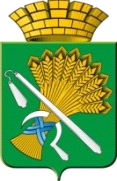 АДМИНИСТРАЦИЯ КАМЫШЛОВСКОГО ГОРОДСКОГО ОКРУГАП О С Т А Н О В Л Е Н И Еот 19.05.2020 N 335                                      О внесении изменений в постановление главы Камышловского городского округа от 04.06.2015 года № 825 «О создании межведомственной комиссии по обследованию мест массового пребывания людей»        В соответствии с постановлением Правительства Российской Федерации от 25 марта 2015 года № 272 «Об утверждении требований к антитеррористической защищенности мест массового пребывания людей и объектов (территорий), подлежащих обязательной охране полицией, и форм паспортов безопасности таких мест и объектов (территорий)», в целях объединения усилий администрации Камышловского городского округа и территориальных органов безопасности, органов Министерства внутренних дел России, Министерства Российской Федерации по делам гражданской обороны, чрезвычайным ситуациям и ликвидации последствий стихийных бедствий, направленных на обеспечение антитеррористической защищенности мест массового пребывания людей, на основании Устава Камышловского городского округа,  в связи с кадровыми изменениями, администрация  Камышловского городского округаПОСТАНОВЛЯЕТ:       1. Внести изменения в постановление главы Камышловского городского округа от 04.06.2015 года № 825 «О создании межведомственной комиссии по обследованию мест массового пребывания людей», утвердив состав межведомственной комиссии по обследованию мест массового пребывания людей в новой редакции (приложение №1);     2. Признать утратившими силу постановление главы Камышловского городского округа от   28.12.2017 года № 1332   «О внесении изменений в постановление главы Камышловского городского округа от 04.06.2015 года № 825 «О создании межведомственной комиссии по обследованию мест массового пребывания людей»    3. Настоящее постановление опубликовать в газете «Камышловские известия» и разместить на официальном сайте Камышловского городского округа.4. Контроль за исполнением настоящего постановления оставляю за собой.ГлаваКамышловского городского округа                                               А.В. Половников                                                                           Приложение № 1                                                                                         УТВЕРЖДЕН                                                                                         постановлением администрации                                                                                          Камышловского городского округа                                                                                        от 19.05.2020   №  335Составмежведомственной комиссии по обследованиюмест массового пребывания людейПредседатель межведомственной комиссии:Половников Алексей Владимирович – глава Камышловского городского округа.Заместитель председателя межведомственной комиссии:Власова Елена Николаевна – заместитель главы администрации Камышловского городского округа.      Члены комиссии:Соболева Алена Александровна – заместитель администрации главы Камышловского городского округа;Удалов Александр Владимирович – начальник отдела гражданской обороны и пожарной безопасности администрации Камышловского городского округа;Шипицын Юрий Михайлович – заместитель начальника по охране общественного порядка МО МВД РФ «Камышловский» (по согласованию); Миронов Артем Александрович – начальник пожарной части №18/6 (по согласованию); Старыгин Олег Алексеевич - заместитель начальника отдела надзорной деятельности и профилактической работы Камышловского городского округа, МО Камышловский муниципального района и Пышминского городского округа МЧС России по Свердловской области (по согласованию);Закачурина Ирина Валентиновна – главный врач государственного бюджетного учреждения здравоохранения Свердловской области «Камышловская центральная районная больница» (по согласованию);Хромцов Дмитрий Николаевич – начальник отделения Федеральной службы безопасности Российской Федерации в г. Богданович (по согласованию);Кузнецова Ольга Михайловна – председатель комитета по образованию, культуре, спорту и делам молодежи администрации Камышловского городского округа;Петухов Андрей Владимирович – начальник Камышловского отдела вневедомственной охраны - филиала федерального государственного казенного учреждения "Управление вневедомственной охраны войск национальной гвардии России по Свердловской области" (по согласованию).